ANTWOORDEN Voorkennis 7.4Opgaven oefenen met omrekenen inhoudsmaten. Oppervlakte driehoek en cirkel. Denk aan de eenheid bij elke som!!Bereken:a 26.000m3 = 260.000.000 dlb 328.450 cc = 328.450 cm3c 6,529 hal = 652,9 dm3d 2 m3 = 2.000.000 Cle 2.500 ml = 2,5 dm3  = 2,5 LIn een kruiwagen gaat 40 liter. Bereken hoeveel kruiwagens je kunt vullen met 1 m3 zand?1 m3 = 1000 dm3 = 1000 liter     1000 : 40 = 25 kruiwagensIn een parfumfles gaat 30 ml. De fabrikant maakt 120 liter van dat parfum. Hoeveel flesjes kan de fabrikant vullen?120 liter = 120.000 ml     120.000 : 30 = 4000 flesjes Een thermosfles heeft een inhoud van 754 cm3. Hoeveel liter is dat? 754 cm3 = 0,754 dm3 = 0,754 LiterBereken de oppervlakte van de driehoeken hieronder in cm2.Oppervlakte driehoek = 0,5 x zijde x hoogte Ieder hokje is 1cm bij 1 cm.                       b) ieder hokje is 1cm bij 1 cm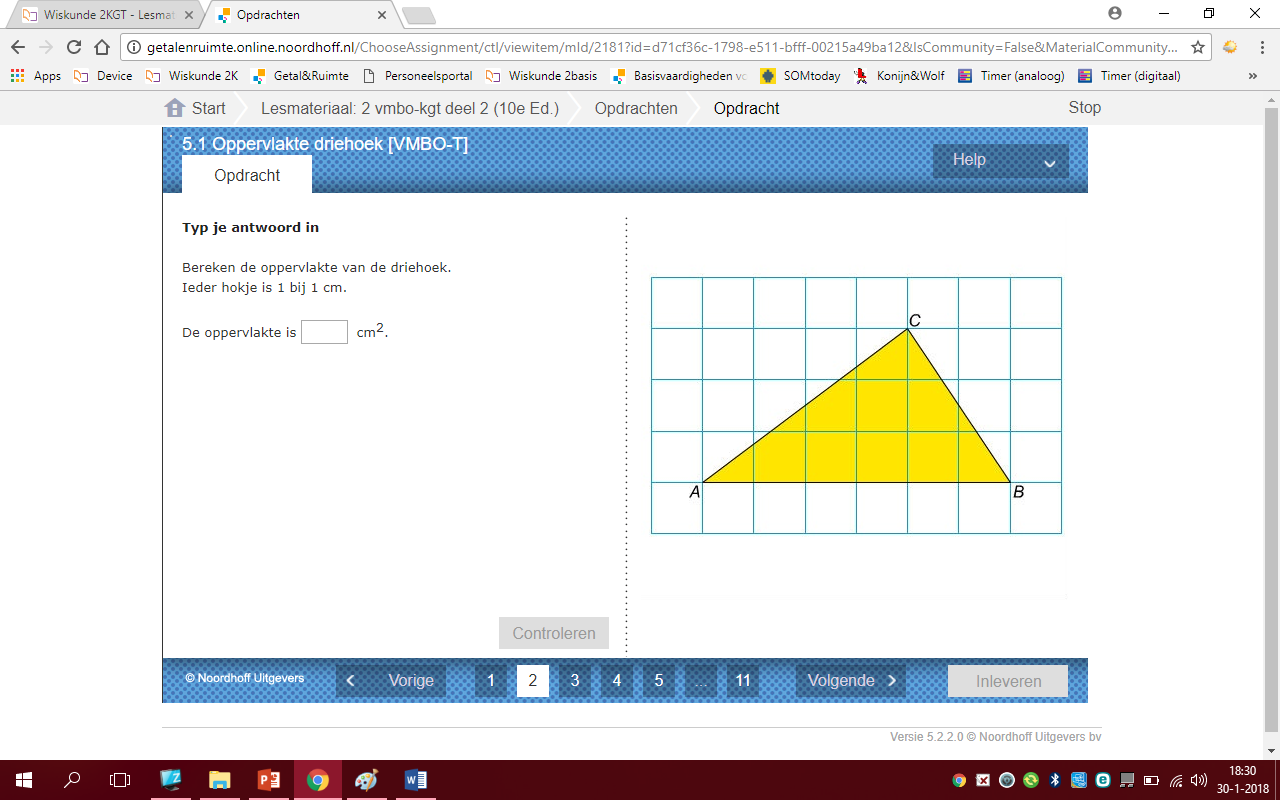 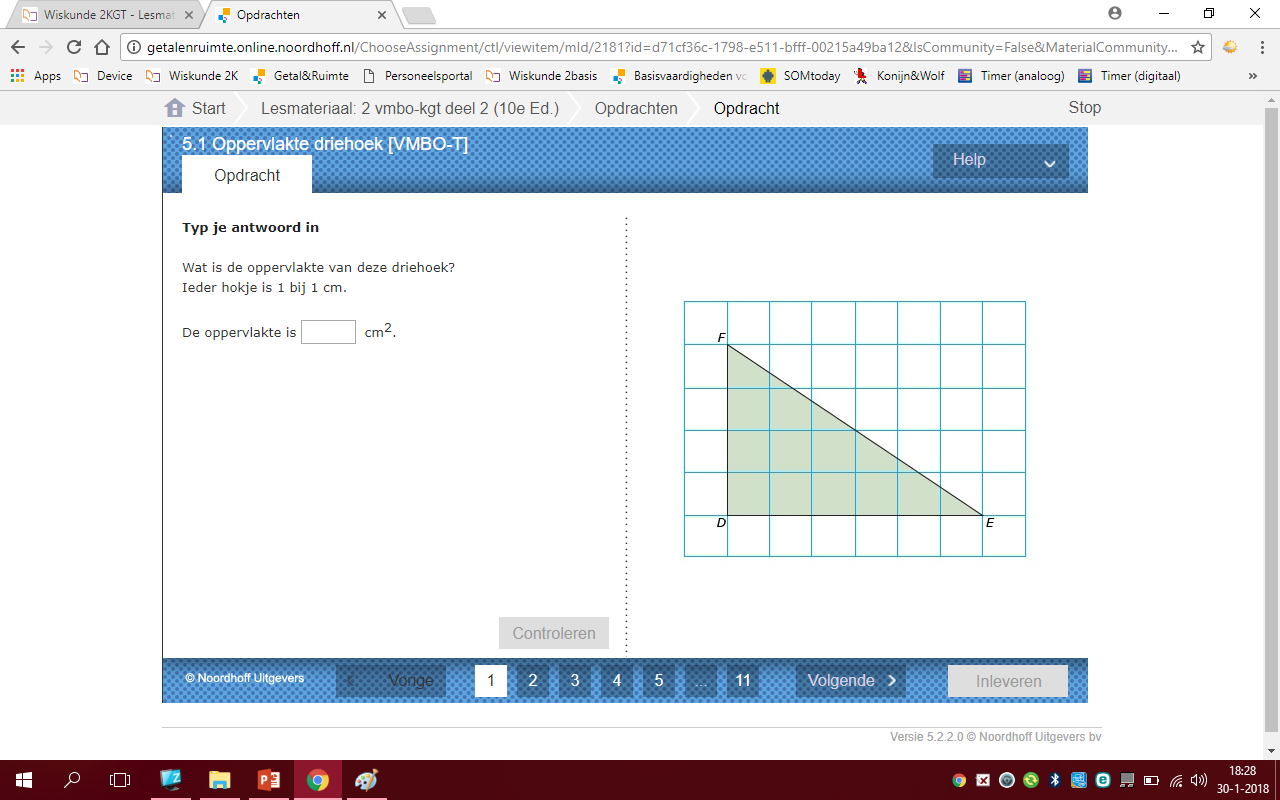 0,5 x 6 x 4 = 12 cm2				0,5 x 6 x 3 = 9 cm2Wat is de oppervlakte van onderstaande driehoek? (maten in dm)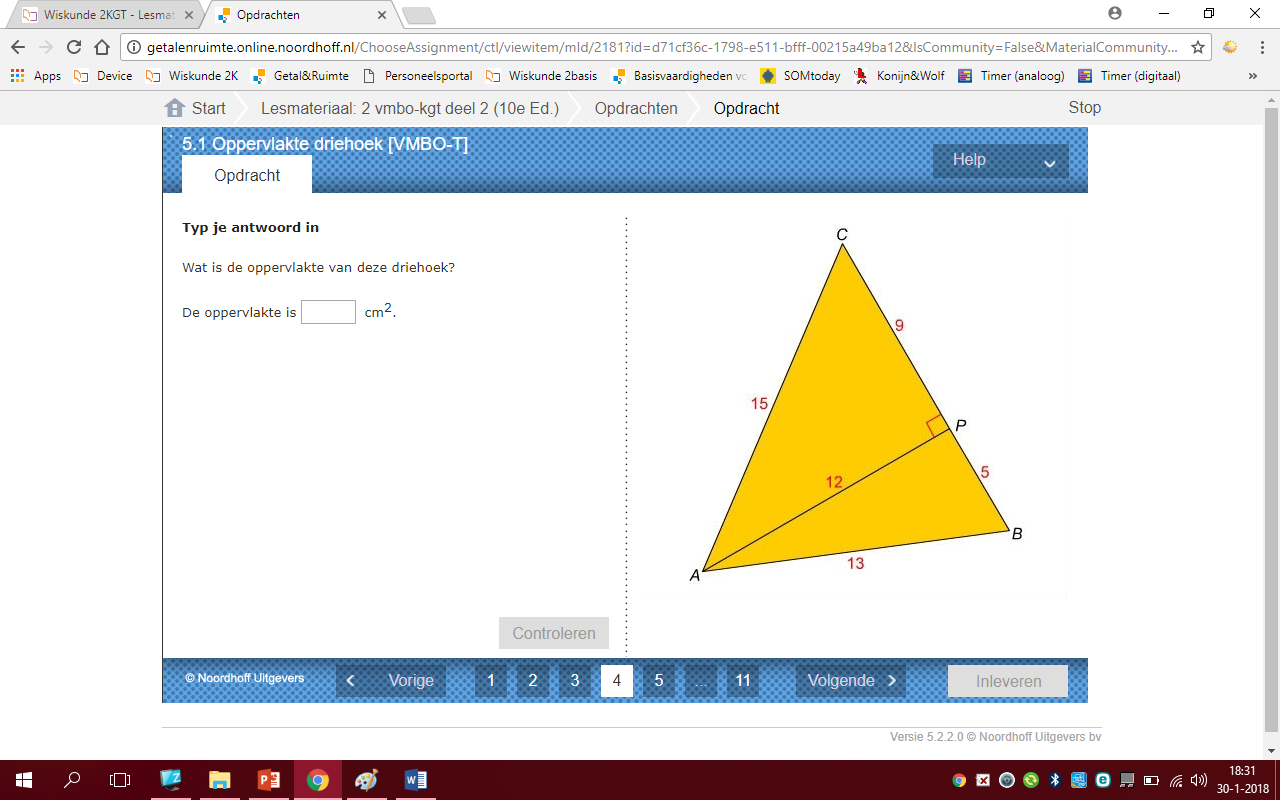 0,5 x 14 x 12 = 84 dm2Bereken de oppervlakte van de onderstaande cirkels  Oppervlakte cirkel = π x straal2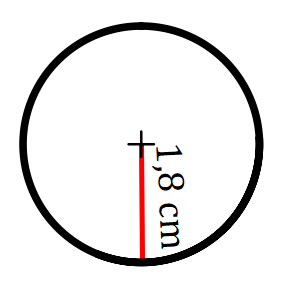 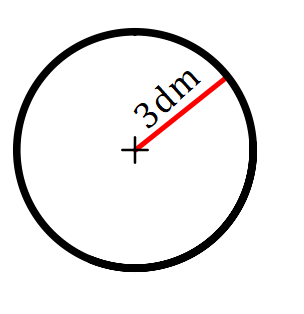                                                                                     8. π x 32 = 28,3 dm2				π x 1,82 = 10,18 cm2                                                                               10.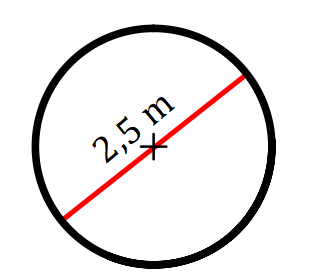 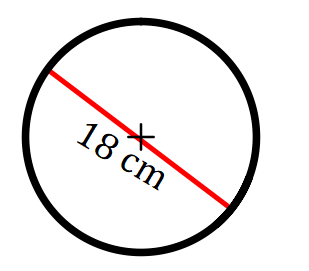 	π x 92 = 254,5 cm2 				 π x 1,252 = 3,93 m2	Rond altijd af op één decimaal meer dan gegeven in de opgaven!!!11. Kleur van de prisma’s in onderstaande figuren het grondvlak. (of geef dit aan met streepjes)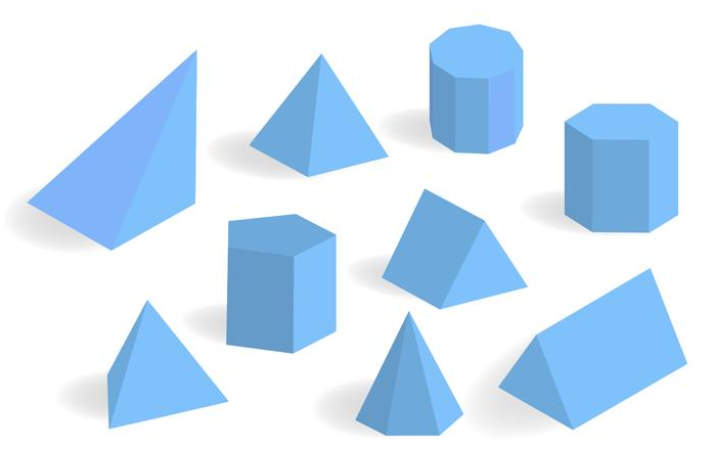 